ATIVIDADES DO 5º ANO PARA A 13ª SEMANA - 17/05 A 21/05Olá Gabriel, este é o Roteiro de estudo para a semana onde estaremos trabalhando com a apostila Aprende Brasil. Faça o que se pede nas páginas citadas para cada disciplina e as que forem solicitadas no caderno realizar nos cadernos solicitados e entregue na secretaria da escola até dia 21-05-2021. Qualquer dúvida pode chamar no WhatsApp! DISCIPLINA DE MATEMÁTICAAPOSTILA APRENDE BRASIL –páginas de 26 a 29.Vamos continuar trabalhando com multiplicação, destaque os adesivos do material de apoio para realizar as atividades da apostila. (NO CADERNO RESOLVA A ATIVIDADES DA PÁGINA 26)Agora calcule as multiplicações dos quadros e complete a cruzadinha com os resultados: (RESOLVA CRUZADINHA E COLE NO CADERNO)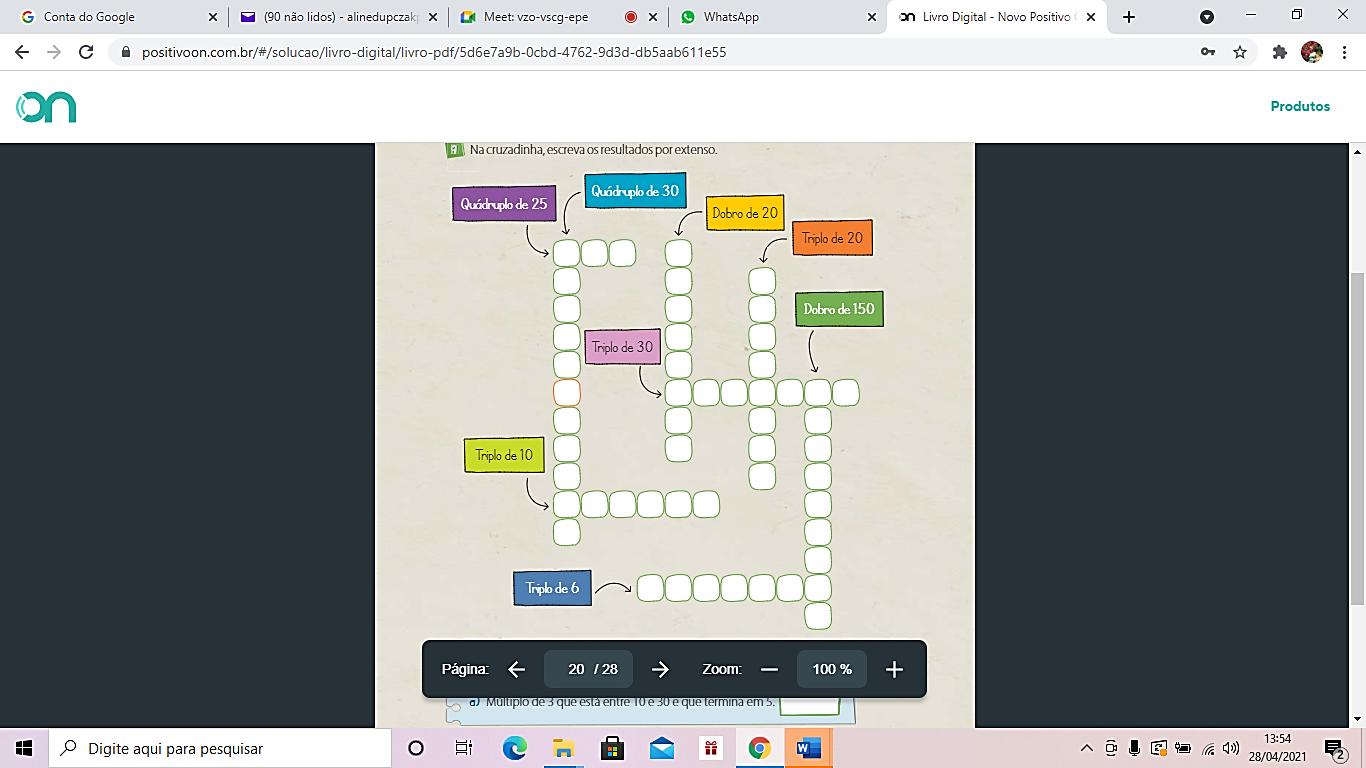 DISCIPLINA DE GEOGRAFIANa APOSTILA APRENDE BRASIL páginas 19, 20 e 21 você vai fazer a leitura sobre População urbana e rural, População brasileira: do rural ao urbano, analisar gráficos e tabelas, realize a leitura com atenção e responda as atividades na apostila.DISCIPLINA DE HISTÓRIANa APOSTILA APRENDE BRASIL páginas 15,16,17,18,19,20 e 21.Assistir a Vídeo Aula da Professora Stephanie, do Sistema Aprende Brasil 5º ano - História - vol. 1 - A África em outros tempos.Disponível em: https://www.youtube.com/watch?v=Fm2G1H6pI-Q (o vídeo será encaminhado via WhatsApp). Após assistir o vídeo, você vai fazer a leitura a África em outros tempos e responder as atividades na apostila.Escola Municipal de Educação Básica Augustinho Marcon.Catanduvas, maio de 2021.Diretora: Tatiana Bittencourt Menegat. Assessora Técnica Pedagógica: Maristela Borella Baraúna.Assessora Técnica Administrativa: Margarete Petter Dutra.Professora: Daniela Garbin.Segunda professora: Edilaine GonçalvesAluno:.....................................................................................................Disciplina de Matemática, História e Geografia5º ano 01 